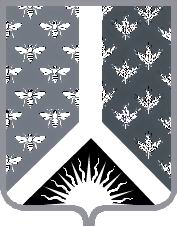 СОВЕТ НАРОДНЫХ ДЕПУТАТОВ НОВОКУЗНЕЦКОГО МУНИЦИПАЛЬНОГО РАЙОНАР Е Ш Е Н И Е от 25 ноября 2015 года № 138-МНПАО назначении публичных слушаний по проекту решения Совета народных депутатов Новокузнецкого муниципального района«О бюджете Новокузнецкого муниципального района на 2016 год»Принято Советом народных депутатовНовокузнецкого муниципального района24 ноября 2015 года	1. Для обсуждения проекта решения Совета народных депутатов Новокузнецкого муниципального района «О бюджете Новокузнецкого муниципального района на 2016 год» с участием жителей Новокузнецкого муниципального района назначить публичные слушания.	Инициатор проведения публичных слушаний – Совет народных депутатов Новокузнецкого муниципального района.	Вопрос публичных слушаний - проект решения Совета народных депутатов Новокузнецкого муниципального района «О бюджете Новокузнецкого муниципального района на 2016 год».	Дата проведения публичных слушаний – 8 декабря 2015 года.	Место проведения публичных слушаний – г. Новокузнецк, ул. Сеченова, 25, большой зал.	Время начала публичных слушаний – 11.30 часов.	2. Учет предложений по проекту решения Совета народных депутатов Новокузнецкого муниципального района «О бюджете Новокузнецкого муниципального района на 2016 год» осуществляет Совет народных депутатов Новокузнецкого муниципального района. 	Предложения по проекту решения Совета народных депутатов Новокузнецкого муниципального района «О бюджете Новокузнецкого муниципального района на 2016 год» направляются в срок до 11 часов 8 декабря 2015 года по адресу: . Новокузнецк, ул. Сеченова, 25, каб. 46, тел/факс: 320840, e-mail: sndnvkz@mail.ru.3. Опубликовать настоящее Решение одновременно с проектом решения Совета народных депутатов Новокузнецкого муниципального района «О бюджете Новокузнецкого муниципального района на 2016 год» в Новокузнецкой районной газете «Сельские вести».4. Настоящее Решение вступает в силу со дня, следующего за днем его официального опубликования. Председатель Совета народных депутатов Новокузнецкого муниципального района                                                                            Е. В. ЗеленскаяГлава Новокузнецкого муниципального района                                                                            Е. А. Манузин